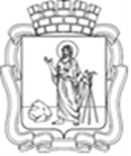 РОССИЙСКАЯ ФЕДЕРАЦИЯКемеровская область - КузбассПрокопьевский городской округПРОКОПЬЕВСКИЙ ГОРОДСКОЙ СОВЕТ НАРОДНЫХ ДЕПУТАТОВ6-го созыва(семьдесят первая сессия)Решение № 480от  09. 03. 2023принято Прокопьевским городскимСоветом народных депутатов09. 03.2023О награждении наградой муниципального образования «Прокопьевский городской округ Кемеровской области – Кузбасса» медаль Бориса Волынова	Руководствуясь Уставом муниципального образования «Прокопьевский городской округ Кемеровской области - Кузбасса», Положением о наградах муниципального образования «Прокопьевский городской округ Кемеровской области – Кузбасса», утвержденным решением Прокопьевского городского Совета народных депутатов от 28.05.2021 № 282, рассмотрев представление главы города Прокопьевска М.А. ШкарабейниковаПрокопьевский городской Совет народных депутатовРЕШИЛ:1. Наградить наградой муниципального образования «Прокопьевский городской округ Кемеровской области – Кузбасса» медаль Бориса ВолыноваШаймарданову Евгению Валерьевну – директора общества 
с ограниченной ответственностью «Успех».2. Настоящее решение подлежит опубликованию в газете «Шахтерская правда».3. Контроль за исполнением настоящего решения возложить 
на комитеты Прокопьевского городского Совета народных депутатов 
по вопросам:бюджета, налоговой политики и финансов
(А.П. Булгак); социальной политики (П.П. Худяков).Председатель Прокопьевского городского Совета народных депутатов 							З. А.ВальшинаГлавагорода Прокопьевска							М.А. Шкарабейников« 09 »  марта  2023  (дата подписания)